GUÍA DE ORIENTACIÓN PROGRAMA VIVIENDA CERCANA(https://portal.fsv.gob.sv/servicios/)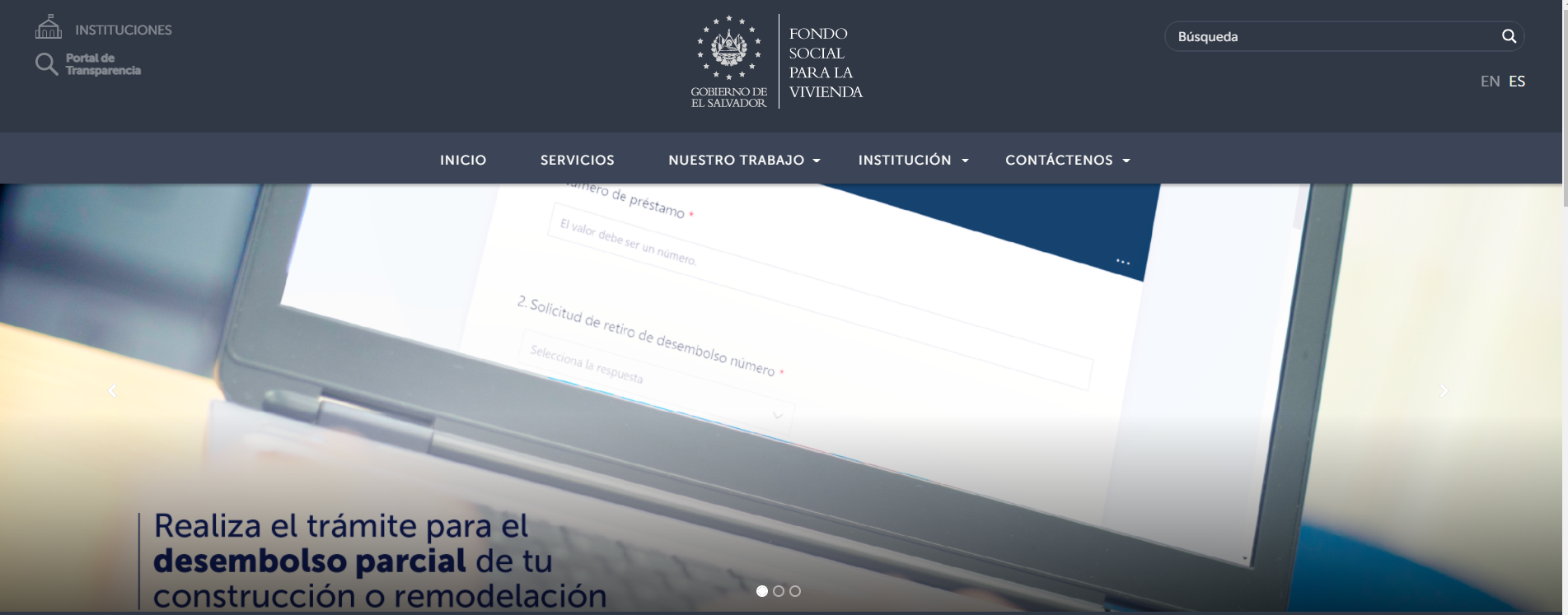 	https://portal.fsv.gob.sv/guia-de-servicios/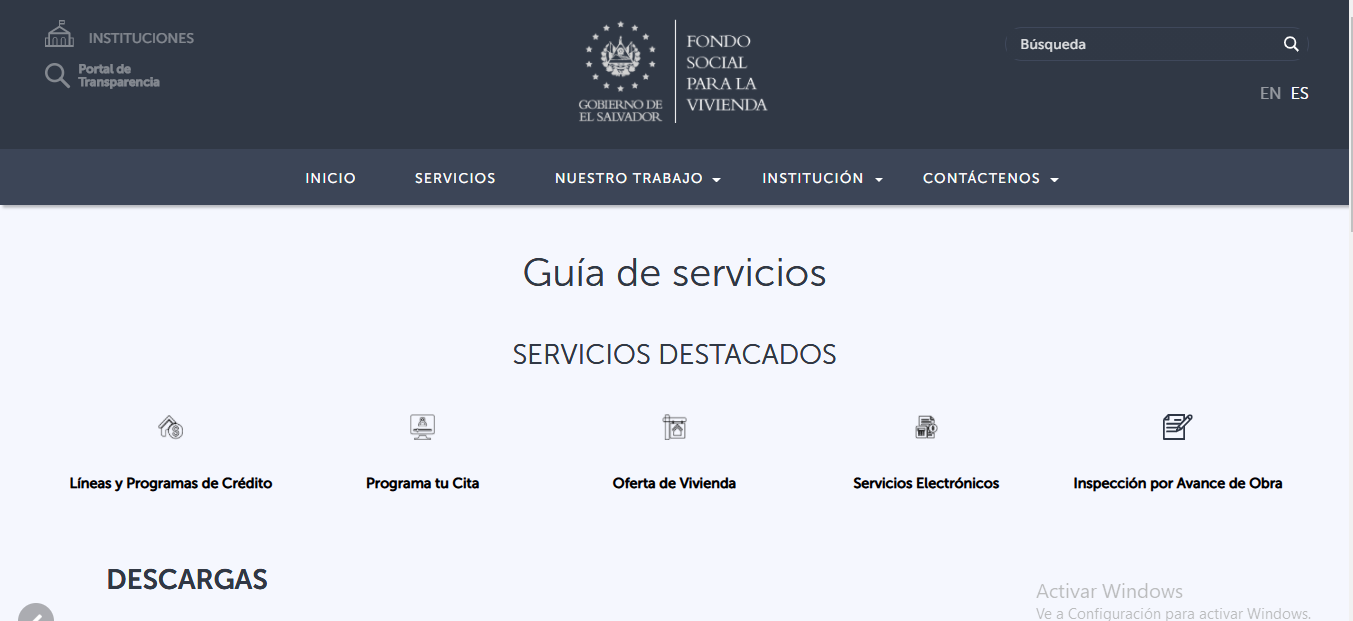 https://www.fsv.gob.sv/ 	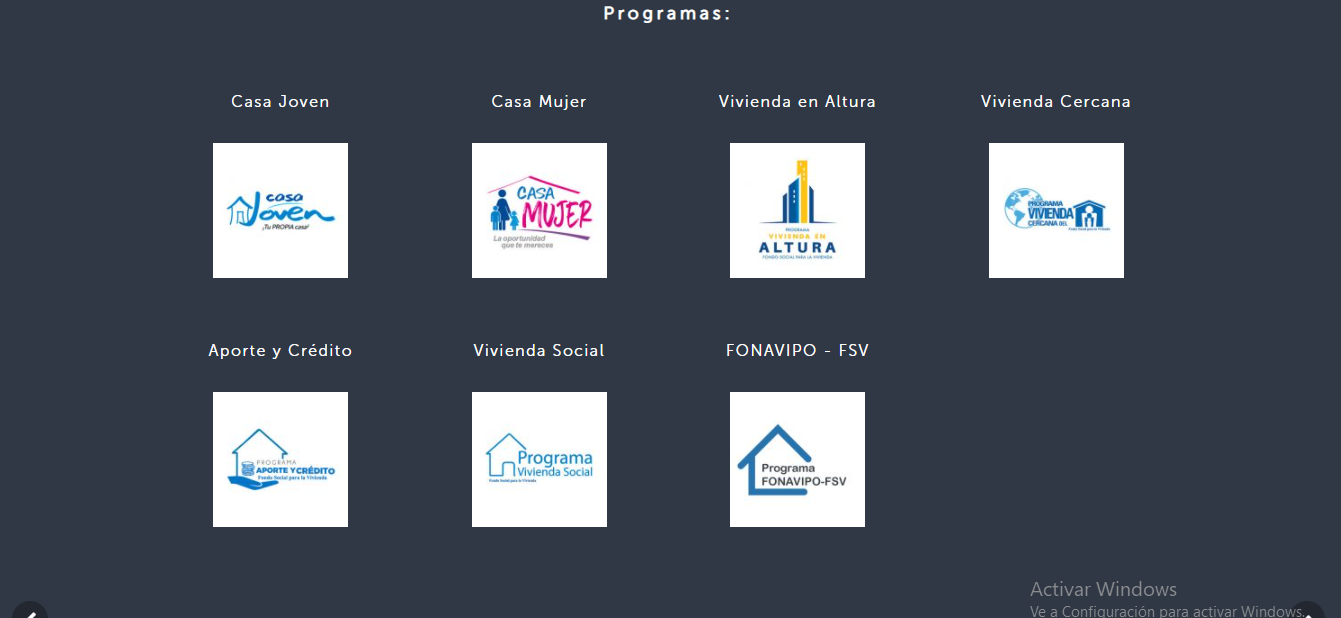 https://portal.fsv.gob.sv/programas/vivienda-cercana/ 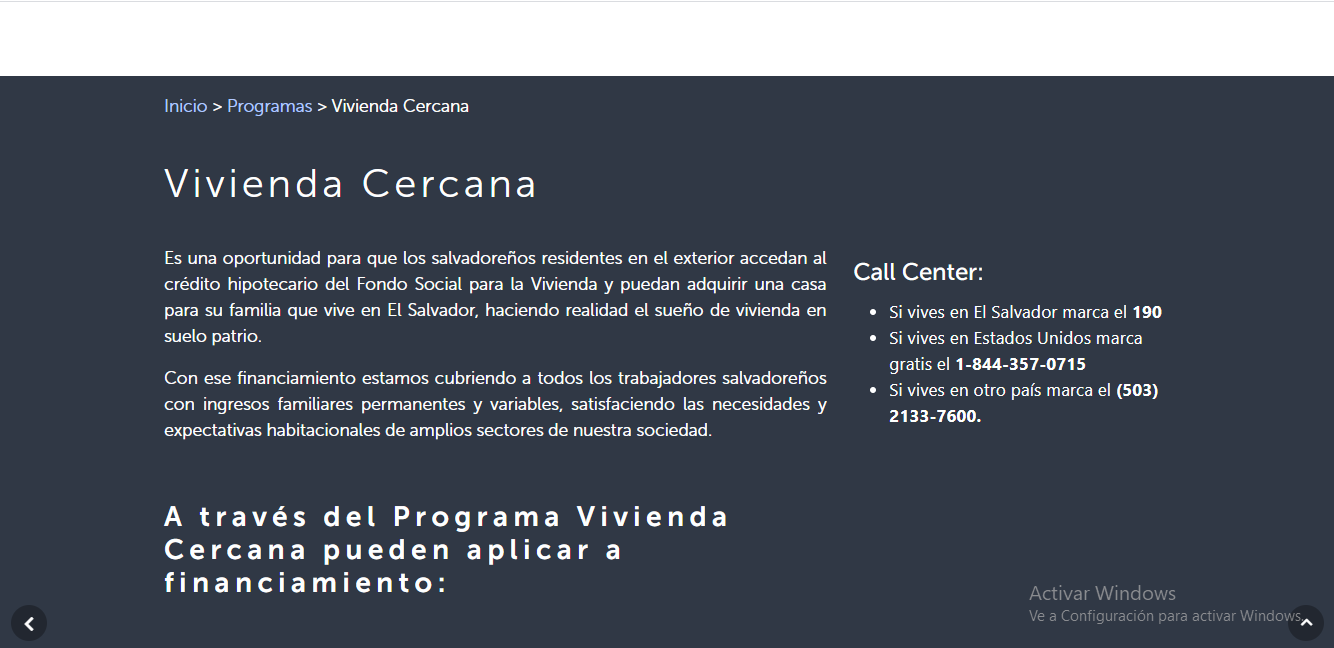 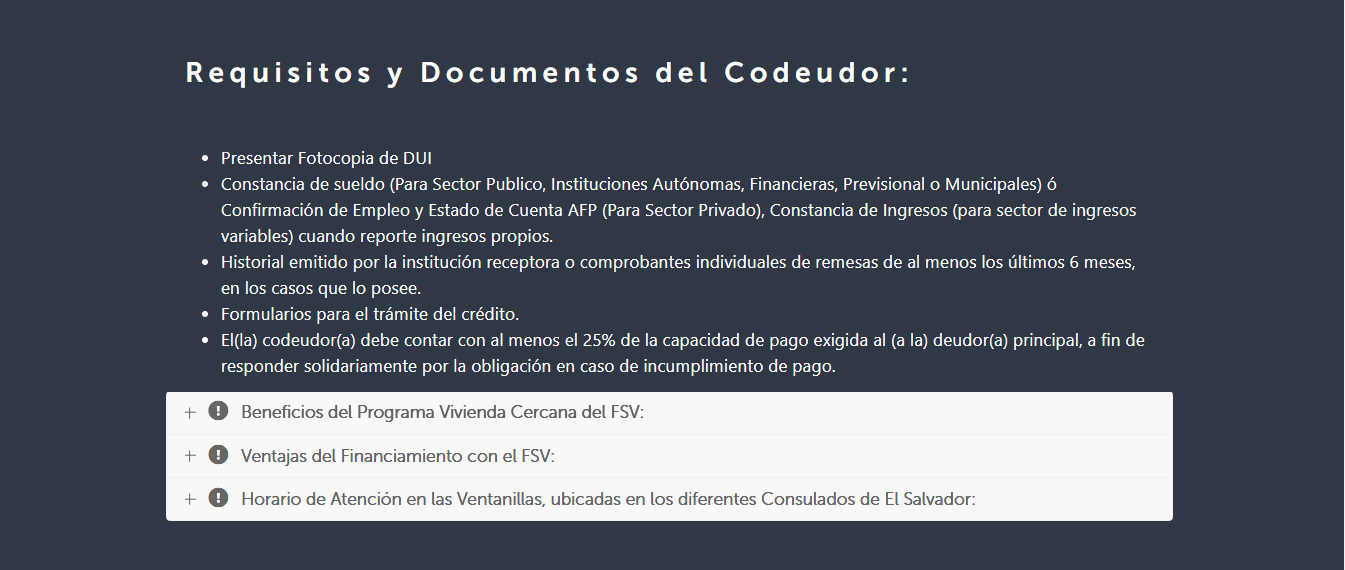 